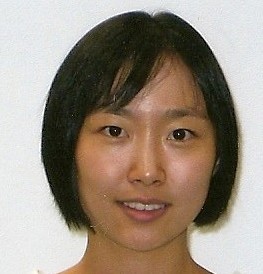 Objective Employment Application Education Overland High School 2003, Aurora, CO University of Colorado 2008, Political Science, Boulder, CO Birthday  01/07/1985Visa StatusNaturalized U.S Citizenship Available for F4 in KoreaExperience Internship in Government Assistant of Lobbying Group which was statewide coalition of organizations committed to preventing tobacco use and exposure to secondhand smoke throughout Colorado. (2005)Volunteering Volunteer in Intensive Care Unit (Boulder Community Hospital 2006)Volunteer to Childcare, Teaching, and Cleaning (Boulder Parenting Place 2003) Volunteer for Community Service (University of Colorado at Boulder 2003) Jobs Bilingual Tutor for Korean American students (2003) Extracurricular ActivitiesPre-Health Meeting at SASC (2003-2004) Translation In Korean at Denver Democratic Convention (2008)Summer Enrichment Program at the school of pharmacy at CU health Science Center (2008)Additional Skills Basic computer program skills such as Microsoft World, Excel, Access, Power Point Computer engineering program skills such as Mat-Cad and Chem-DrawGeneral Laboratory Skills (including instrumental analysis)General Research and Research Designing Skills in Social and Natural Science Award & ScholarshipThe Volunteer Award in Boulder Community Hospital (2007)SASC Scholarship in University of Colorado at Boulder (2006-2008)References Lyn EricksonVolunteer Services CoordinatorPhone: 303.440.2066Fax: 303.440.2138E-mail: Lerickson@bch.org CTEPAColorado Tobacco Education and Prevention Alliance 
1900 Grant Street, Suite #1120 
Denver, CO 80203 
Phone: 303-756-6163 
Fax: 303-756-6114 
Toll Free: 1-800-821-4602 Dan WestVCSA-Student Acad Svcs Ctr
University of Colorado at Boulder
107 UCB
Boulder, CO 80309-0107E-mail: Dan.west@colorado.edu Heidi Harim Kim 6910 S. Bannock St. #4Littleton, CO 80120Phone: 720-278-6773Email:kimhl@colorado.edu  